Artenreichtum im Oberrheintal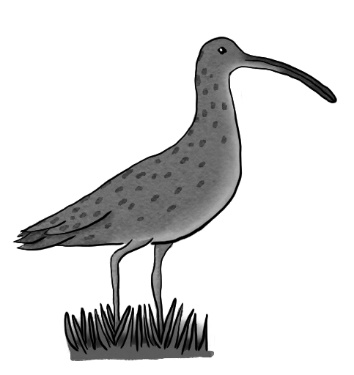 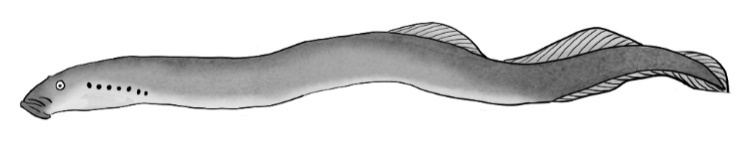 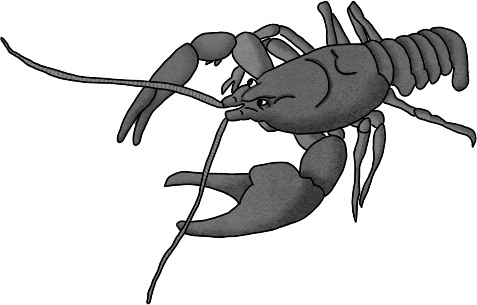 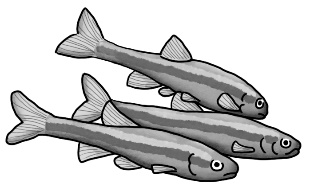 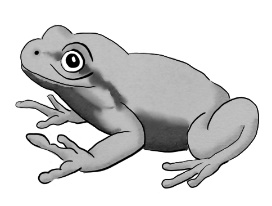 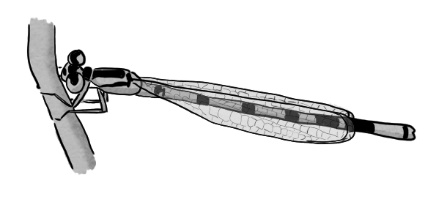 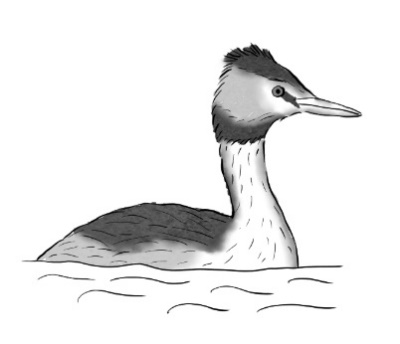 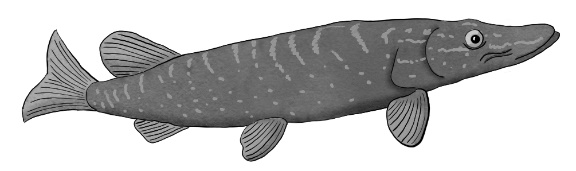 In den Texten verstecken sich Fehler. Verbessere. 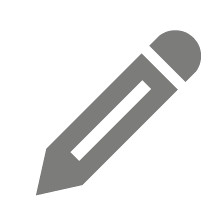 Folgende Wörter können dir bei der Korrektur der Texte helfen: aggressiver, stark, Minute, im Wasser, Amphibien, Weibchen, zerstört, feuchten